Практическая работа №2 - ПапкиСоздайте на рабочем столе папку. Название папки ваша фамилия.4.  В папку мультфильмы скопируйте фотографии 2, 4, 6.5.  В папке Фото установите режим просмотра файлов Значки.В папке Животные – Эскизы страниц.В папке Мультфильмы – Список.6.  В папке Видео создайте текстовые документы: Терминатор, Терминатор 2, Матрица, Перевозчик.7.  В папке Видео установите режим просмотра файлов Таблица. Упорядочите файлы в папке Видео по имени.8.  Позовите преподавателя и осуществите в своей папке поиск текстового файла с именем Терминатор 2, файла, содержащего в имени фрагмент ( ер ) и всех картинок с помощью поисковика. 9.  Удалить папку, названную вашей фамилией.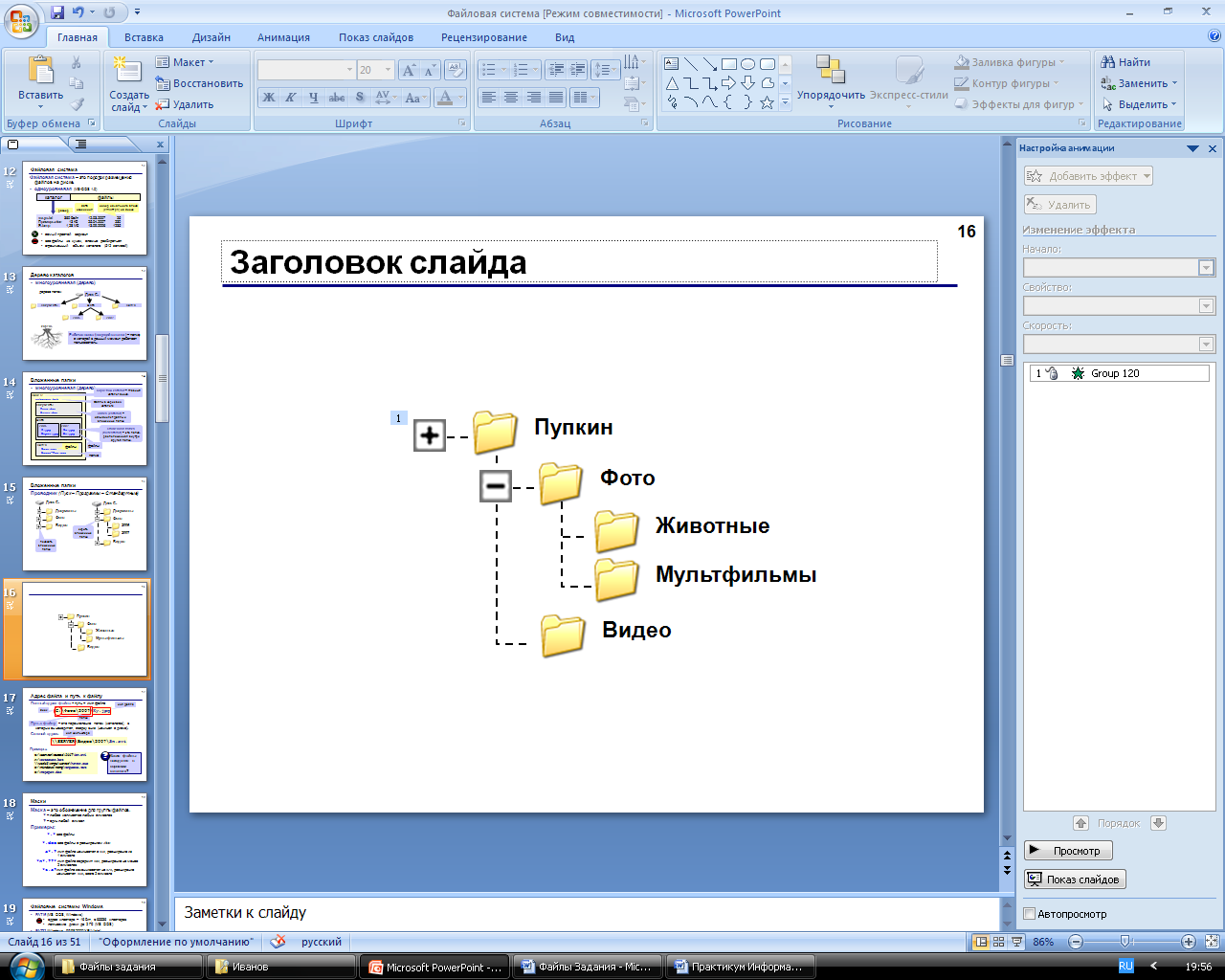 2.  В вашей папке создайте папки по образцу слева. 3.  В папку Животные скопируйте фотографии 1, 3, 5 из папки с заданием. (используйте клавишу Ctrl, чтобы скопировать НЕсоседние объекты).